Nuotolinis ugdymas  ,,Ąžuoliukų“ grupėLAPKRIČIO 9-20 D.Tema: ,,Šviesos ir tamsos, dienos ir nakties kaita”.1. ,,Šviesos šventė - žibintų diena”. Tikslas - pasigaminti  su vaikais žibintą.Uždaviniai:-Vaikai pažins šviesos šaltinius.-Eksperimentuojant ir tyrinėjant susipažins su aplinkinio pasaulio reiškiniais.-Aiškintis kas yra šviesa? (Saulė, mėnulis, žvaigždės, žvakė, laužas, žibintas, elektros lemputė.)2.  Paskaityti sakmes vaikams.lt  :,,Saulė mėnulis ir žemė”, ,,Nukalta saulė”.-Smulkioji tautosaka apie saulę.-Palyginimai: ,,Graži kaip saulė’’, ,,Laukia lyg saulės užtekančios”.-Mįslės: ,,Visą dieną žiba, vakare šešėlius didina”, ,,Koks laikrodis be rankų?”, ,,Dega visą diena, bet nesudega”.3. Aiškintis, ką bendro turi saulė su dienos ir nakties kaita.-Smulkioji tautosaka apie mėnulį.-Palyginimai: ,,Pasirodė it jaunas mėnulis”; ,,Šypsosi kaip mėnulis”.- Mįslės: ,,Vidury dvaro blynas karo”,  ,,Čia yra, čia nėra, bet niekuomet nežūna”.4. Ką matome prieš save, kai saulei atsukame nugarą? Išsiaiškinti, kokie gamtos reiškiniai ir būdai mums padeda sukurti šešėlį? -Žaidimas su šeima:,,Atrask save šešėlyje”.-Įsijungus prožekrorių ar stalo lempą kurti šešėlių siluetus (pavyzdžiai nuotraukose toliau tekste).5. IKT Vaiko patirtinis ugdymas/-is per žaidimą, eksperimentuojant, tyrinėjant.-,,Šviesos šešėliai”, ,,Tiesioginiai šviesos spinduliai ir nuožulnieji”.-Smulkioji tautosaka apie šešėlius.-Palyginimai: ,,Išnyko kaip šešėlis, eina tyliai, kaip šešėlis”.-Mįslės: ,,Eina per ugnį – nedega.             Eina per vandenį  - neskęsta.             Eina per šiaudus  - nešnabžda” .     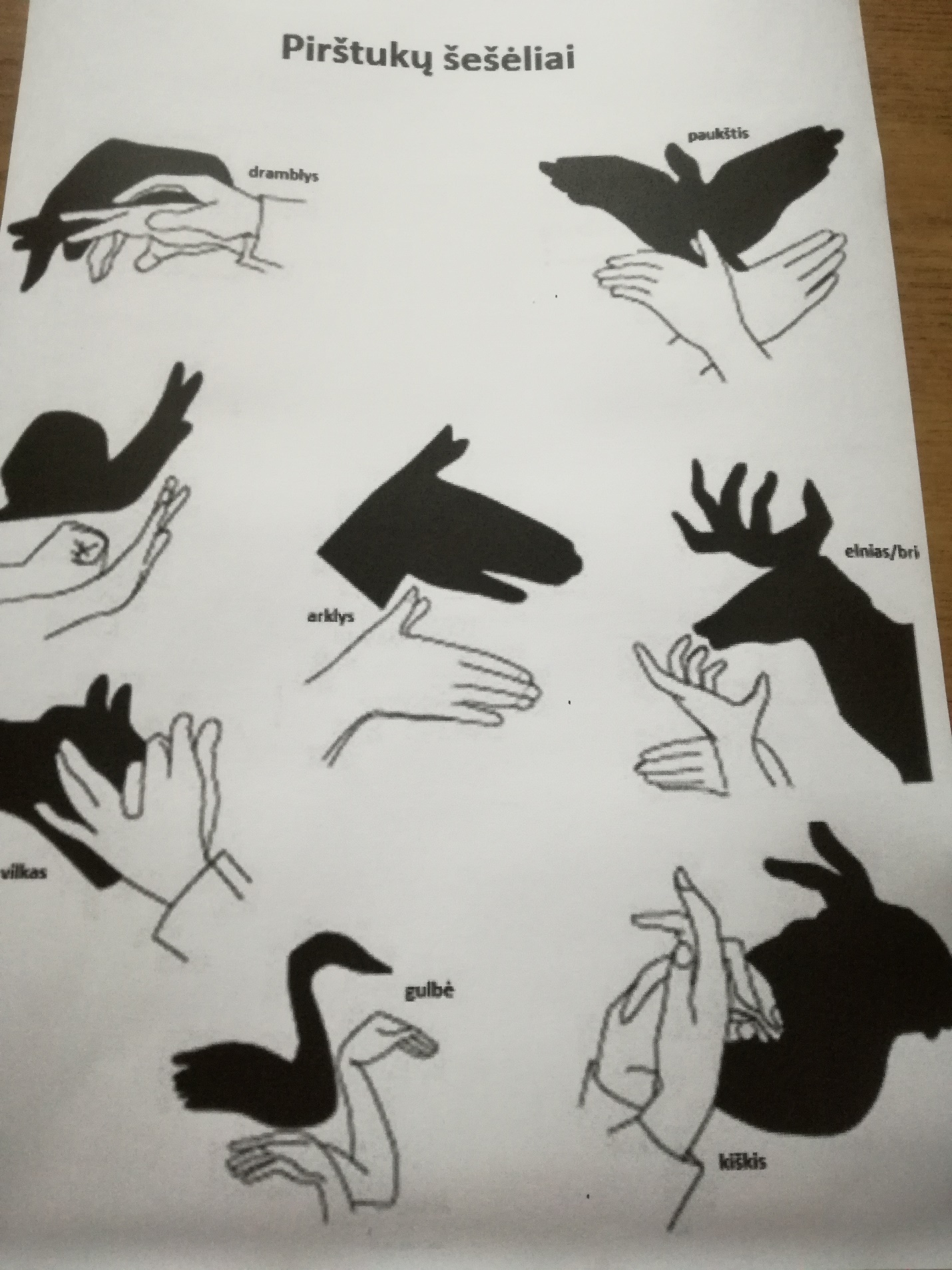 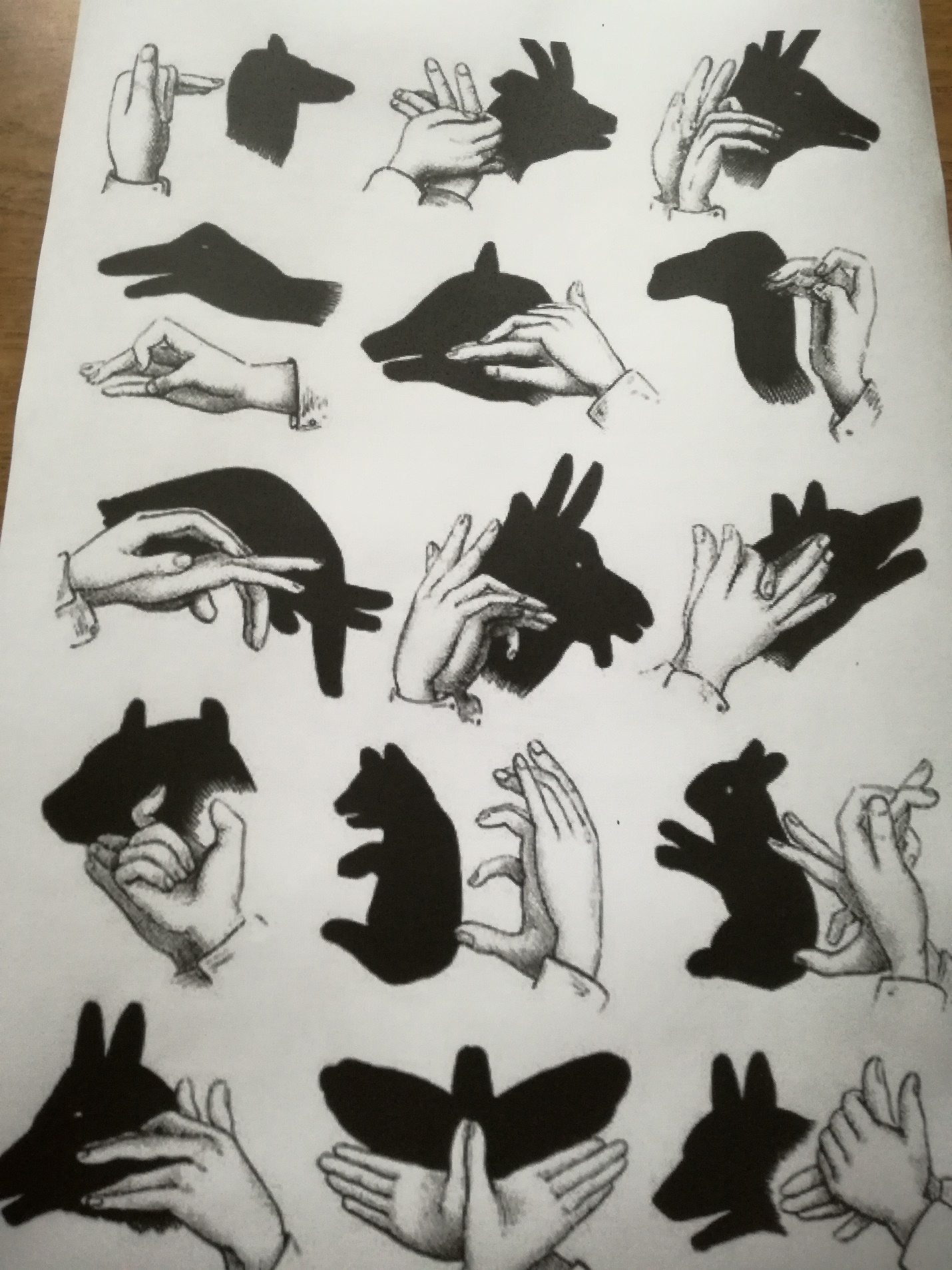 